Overzicht Netwerk Circulair Beroepsonderwijs 2016-2019Vanuit de onderwijspartners van de MVO alliantie Noord Nederland is in 2017 het initiatief gekomen om de aanbevelingen van het onderzoeksrapport ‘Parels zonder ketting’ om te zetten in actie door de vorming van een MBO/HBO netwerk voor het bevorderen van circulair beroepsonderwijs.Daarvoor (2015/2016) waren al door alliantiepartners een aantal activiteiten samen met het MBO en HBO uitgevoerd. Resultaten werden gedeeld. Zo stelde het Drenthe College haar onderwijsmateriaal “Groene Zaken” beschikbaar voor alle Noordelijke ROC’s en werd in Assen de eerste versie van de MVO scan voor stagebedrijven ontwikkeld.Parels zonder kettingIn september 2017 verscheen het onderzoeksrapport ‘Parels zonder ketting’ waarin een beeld werd gegeven van de stand van zaken mbt circulair denken en doen in het onderwijs in Noord Nederland. De titel van dit rapport verwees naar de mooie initiatieven die er al zijn, maar ook naar het trage bewustwordingsproces en het ontbreken van verbinding – van de aansluiting op elkaar en in de samenwerking met het bedrijfsleven. Vanuit de MVO alliantie Noord Nederland werd voor dit onderzoek de inventarisatie in het MBO in de drie Noordelijke provincies uitgevoerd. Tijdens de bijeenkomsten waarin tussentijds de resultaten van de inventarisatie werden voorgelegd aan vertegenwoordigers van de Noordelijke MBO instellingen, bleek de behoefte aan meer van die collegiale ontmoetingen, aan kennisdeling, uitwisseling van ervaringen en gebruikte methoden en middelen en aan samenwerking en afstemming. Zo ontstond het plan voor een alliantie-netwerk voor het beroepsonderwijs met als partners alle MBO en HBO instellingen in Noord Nederland. Dit plan werd door de coördinator van de MVO alliantie voorgelegd aan het bestuurlijk overleg van de Noordelijke MBO instellingen en daar omarmd. De CvB-leden gaven namen door voor vertegenwoordigers in het netwerk, dat zo in januari 2018 kon starten.Periode januari-augustus 2018Vanuit het Nordwin College als Ecoschool al koploper voor circulair beroepsonderwijs werd Heleentje Swart beschikbaar gesteld om het netwerk Circulair Beroepsonderwijs te gaan ontwikkelen. Zij is ook regio-gids voor het Noorden voor de Coöperatie Leren voor Morgen en beschikt over veel kennis en een groot netwerk op het gebied van circulair beroepsonderwijs. Vanuit de MVO alliantie Noord Nederland werd een coördinator/ondersteuner beschikbaar gesteld voor de startperiode. In deze periode is het netwerk viermaal bijeengeweest en zijn ook de Noordelijke HBO instellingen toegetreden tot het netwerk.Het netwerk komt bijeen op locatie van een van de deelnemers, die dan ook een presentatie geeft van de activiteiten van zijn instelling die relevant zijn voor dit netwerk. Het netwerk staat ook open voor gasten die op een bepaald thema informatie of vragen hebben. Een belangrijk onderdeel van elke netwerkbijeenkomst is de uitwisseling van informatie, kennis en ervaringen, het geven van tips en het verwijzen naar eigen netwerkcontacten die de ander behulpzaam kunnen zijn. Daarnaast het overleg over wat heeft impact? Hoe pak je het aan? Wat gaan we doen?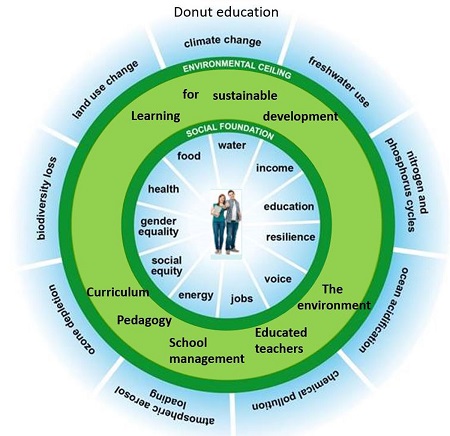 Netwerkbijeenkomsten in schooljaar 2017/2018De startbijeenkomst van het netwerk vond in januari 2018 plaats bij het Nordwin College in Heerveen. Een eerste kennismaking en het bespreken van doelen en werkwijze van het netwerk.Het netwerk wil het centrale netwerk worden waar initiatieven rond duurzame innovatie en circulaire economie binnen het beroepsonderwijs bij elkaar komen en van waaruit de ontwikkeling van circulair beroepsonderwijs (vakmensen die circulair denken en doen) gestimuleerd wordt. Ook willen we een zichtbare partner worden voor initiatieven van overheden en bedrijfsleven in Noord Nederland en de verbindingen met andere netwerken benutten.Vanuit de netwerkleden bestaan al verbindingen met ondermeer Energy College, Innovatiepact Fryslan, Circulair Friesland, Freonen fan Fossylfrij Fryslan, alle alliantieparnters in het samenwerkingsverband MVO alliantie Noord Nederland en landelijke organisaties als dMBO, Katapult, Groene Groei, Coöperatie Leren voor Morgen, Urgenda enz.In maart 2018 kwam het netwerk bijeen bij Noorderpoort in Groningen. Hier ging het over de betrokkenheid en de ondersteuning van de MVO alliantie Noord Nederland, een samenwerkingsverband waar dit netwerk onderdeel van is. Projecten en netwerken van de MVO alliantie worden gedragen en zelfstandig uitgevoerd door de partners die zich aan zo’n project of netwerk verbonden hebben – in dit geval de Noordelijke beroepsonderwijs instellingen. Het netwerk krijgt als zodanig een eigen plaats op de website van de MVO alliantie en kan ook zelf de inhoud daarvan vullen en gebruik maken van de futureproof community Noord Nederland, de rubrieken nieuws /agenda en de digitale MVOgids + app waar bedrijven en organisaties met een MVO certificaat zich naar buiten toe kunnen presenteren (en elkaar vinden). De netwerkdeelnemers krijgen informatie toegestuurd hoe ze met hun organisatie een MVO certificaat kunnen krijgen en kunnen worden opgenomen in de MVO gids.Presentaties deelnemende onderwijsinstellingen en focus netwerkAlle deelnemers gaven een korte presentatie van de doelen en activiteiten in hun eigen instelling en delen ervaringen en ambities. Op basis daarvan werd in de netwerkdiscussie besloten om niet systematisch met de bekende thema’s te gaan werken, maar vooral eerst in te zetten op de inbreng van studenten uit alle studierichtingen. Als voorbeeld wordt genoemd ‘gezonde voeding’ omdat alle studenten met op school met catering en kantines te maken hebben en zowel studenten, docenten, facilitaire medewerkers en leveranciers hierbij betrokken kunnen worden.  In mei vond de derde netwerkbijeenkomst plaats bij het Drenthe College in EmmenKees Klomp van de stichting Betekenis Economie Drenthe, directeur SMO (denktank Erasmus Universiteit) en auteur ‘Betekenisvol ondernemen’ gaf zijn visie en ging daarover met ons in discussie.Binnen bedrijven komt de discussie op gang over maatschappelijke impact – wat betekenen wij voor de maatschappij? Het antwoord op die vraag wordt een belangrijk bedrijfs-asset voor de toekomst. Kees Klomp heeft de ambitie om van Nederland dé impactdelta te maken en zou ook in het Noorden daarmee aan de slag willen. Hij heeft veel waardering voor DCTech en de ambitie van Noorderpoort “vakmanschap voor een betere wereld” en wil graag samenwerken met het Noordelijk beroepsonderwijs, met name om te kijken hoe we onze ‘pareltjes’ kunnen opschalen door samenwerking en het voor onze studenten vanzelfsprekend maken dat ze mee gaan bouwen aan een circulaire economie en samenleving. Hij introduceert de term ‘story-doing’: niet alleen een toekomstverhaal vertellen, maar het samen neerzetten, begeleid door creërend onderzoek. Als voorbeeld noemt hij de ‘festival-hub’ die bij Rotterdam neergezet gaat worden vanuit samenwerking gemeente, bedrijven en onderwijs.Netwerkdiscussie voor het aanscherpen van onze eigen ideeën: we zien de problemen als gebrek aan technici, kennis en inzicht bij docenten, krimp en brain-drain, gebrek aan innovatiekracht en aan arbeidskrachten met kennis van CE/duurzaam innoveren, gebrek aan flexibiliteit van het onderwijssysteem. We zien ook dat onze mooie voorbeelden vaak voorbeeld blijven en niet opschalen. Als voorbeeld: voor NICE veel schouderklopjes, maar geen navolging. Vanuit iedere school wordt gewerkt aan oplossingen. Als netwerk zouden we nieuwe invalshoeken moeten proberen – los van het bestaande systeem. Zo gaan we onderzoeken hoe studenten betrokken kunnen worden bij het thema circulair en via hen nieuwe ideeën vanuit nieuwe invalshoeken te generen.  In juli 2018 werd Janine Bos uitgenodigd voor de netwerkbijeenkomst bij het Friesland College in LeeuwardenJanine (oud-student NHL-Stenden en werkzaam bij Sameen)  laat de mogelijkheden zien voor de arbeidsbemiddeling van (excellente) studenten die betaald een 8 uur per week willen werken aan bij hun studie passende opdrachten/werkzaamheden bij bedrijven en organisaties. Zij vraagt via dit netwerk aan alle instellingen om toegang tot hun communicatiekanalen en informatiebijeenkomsten voor studenten, om de mogelijkheid om informatie te geven in klassen en steun te geven door deze mogelijkheid in het aanbod naar studenten en bedrijven mee te nemen.De deelnemers van het netwerk reageren heel positief, nemen de vragen van Janine mee naar de eigen instelling en komen daar individueel bij haar op terug.De netwerkdiscussie gaat over de rol en de activiteiten van het netwerk. De studentenbetrokkenheid moet als idee eerst beter uitgewerkt worden en er moet een netwerkprogramma voor het komende schooljaar worden gemaakt. Hiervoor wordt input geleverd en afgesproken dat voorzitter en coördinator dit verwerken in een conceptjaarprogramma dat in september op de agenda komt. Ook wordt nog stilgestaan bij de positionering van het netwerk als onderdeel van de MVO alliantie Noord Nederland. Dit is voor sommige nieuwe deelnemers een samenwerkingsverband wat nog niet bij hen bekend was.Vanuit de Hanzehogeschool zijn een aantal suggesties gedaan voor de planning en organisatie van de studentenchallenges, die worden meegenomen in het programma 2018/2019. Dit eerste (half)jaar van het netwerk Circulair Beroepsonderwijs Noord Nederland werd gekenmerkt door de opbouwfase: welke deelnemers, welke gemeenschappelijke doelen en ambities, welke werkwijze effectief zal zijn enz. 2018/2019 wordt het eerst schooljaar waarin we willen starten met concrete activiteiten – niet alleen circulair denken, maar vooral ook doen!Schooljaar 2018/2019Voor dit jaar is globaal jaarprogramma opgesteld dat afhankelijk van vraag en activiteiten van anderen onderweg kan worden aangepast. Deze flexibele werkwijze is nodig om ondersteunend te blijven naar andere (steeds weer nieuwe) activiteiten, projecten en programma’s.Netwerkbijeenkomsten Netwerkbijeenkomsten zijn gericht op het delen van kennis en informatie, op verbinding en verdieping en op het regelen van praktische zaken en vragen. In principe is er elke keer een gast of deelnemer die op een bepaald onderwerp (of vraag) dieper in gaat en ons inspireert. We kiezen voor wisselende locaties bij deelnemende instellingen. Na afloop van elke netwerkbijeenkomst bespreken we de strategie en communicatie die nodig is om onze doelen te bereiken en zetten die om in acties. Met kleine werkgroepjes kunnen we de geplande activiteiten tussendoor realiseren.Netwerkbijeenkomsten vonden plaats in september 2018 bij Friese Poort Drachten, in januari 2019 bij NHL-Stenden in Leeuwarden, in april bij Friesland Circulair in Leeuwarden en in mei bij SparktheMovement in Leeuwarden.  Inspiratie en innovatie eventsKunnen worden gekoppeld aan netwerkbijeenkomsten of bijeenkomsten van anderen op onze thema’s. We werken toe naar events als de Week van de Duurzaamheid rond 10-10 en de Week van de Circulair Economie in januari.De Hanzehogeschool participeerde met de minor Duurzame Organisaties op de duurzaamheidsmarkt van het Wubbo Ockels event in Martiniplaza in januari 2019, waarvoor de deelnemers van het Netwerk Circulair Beroepsonderwijs vrijkaarten kregen aangeboden.In juni werden netwerkdeelnemers uitgenodigd voor het SDG congres in Heereveen via SparktheMovement.Energy College organiseerde startbijeenkomsten voor Gas2.0, waar ook vanuit het netwerk een bijdrage geleverd werd.WerksessiesWe richten ons op twee doelgroepen voor deze sessies. Sessies voor en door docenten (gericht op kennisoverdracht en kennisontwikkeling rond methodes en middelen) om circulair denken en doen in het onderwijs te bevorderen en sessies met medewerkers die werkzaam zijn in bedrijfsvoering en ondersteuning (gericht op meer wisselwerking tussen bedrijfsvoering en onderwijs / op gebruik maken van de eigen duurzame praktijkvoorbeelden in het onderwijs binnen de instelling). We houden deze werksessies wisselend in de drie provincies, zodat bredere toegang van docenten en medewerkers bevorderd wordt. Iedereen kan een bepaalde werksessie voorstellen. Per sessie stellen we een voorbereidingsgroepje samen. In het programma 18/19 zijn de volgende De werksessie ‘gebruik van de MVO gids en MVO scan in het onderwijs’ werd georganiseerd bij het Drenthe College in Assen en vooral gericht op docenten Burgerschap. Samen werd een aanpak ontwikkeld om MVO beter in het onderwijs voor Burgerschap te integreren.De ervaringen van zowel Drenthe College als Nordwin College met de MVO scan die door studenten in hun stagebedrijven kan worden uitgevoerd werden besproken en mede op basis daarvan werd de scan aangepast.Twee werksessies ‘onderwijs en bedrijfsvoering’ werden in april en mei georganiseerd in Leeuwarden, de eerste met externe experts en de tweede met eigen onderwijsmensen. Er zijn veel mogelijkheden gezien in samenwerking bij inkoop en van elkaar leren hoe je de eigen bedrijfsvoering en installaties als praktijkvoorbeelden voor het reguliere onderwijs kunt betrekken.Schooljaar 2019/2020In augustus/september 2019 is gereflecteerd op het afgelopen schooljaar en de vraag die zichtbaar werd vanuit de netwerkdeelnemers. In oktober 2019 wordt dit samen met de deelnemers in een netwerkbijeenkomst vertaald naar het programma voor 2019/2020. Duurzaamheidsdoelen (SDG) van de VN en de focus van het Netwerk Circulair Beroepsonderwijs Noord Nederland (MBO+HBO)